Reptial and Amphibian Study 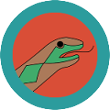 Worksheet by the Merit Badge Center, PhilippinesLast Updated: March 22, 2021This worksheet was created to assist Scouts with their merit badge work. The worksheet does not replace the actual merit badge counseling process. A certified merit badge counselor for the badge must still certify your completion of each requirement and the merit badge. If a requirement says that you must take an action using words such as “discuss”, “show”, “tell”, “explain”, “demonstrate”, “identify”, etc. that is what you must do. Merit badge counselors may not require the use of this worksheet or any similar material. No one may add, subtract, or modify the official requirements for the merit badge as prescribed by the Boy Scouts of the Philippines.Scout’s Name: 	___________________________________________	Unit: 	_________________________Requirement 1. Make sketches from your own observation, showing markings and color patterns of five reptiles and three amphibians found in your province, and record the habitat and habits of each species.Make sketches from your own observation, showing markings and color patterns.Record the habitat and habits of each species.Requirement 2. Know approximately the number of species and general distribution of reptiles and amphibians in the Philippines.Use the map below to show the approximate number and distribution of reptiles and amphibians.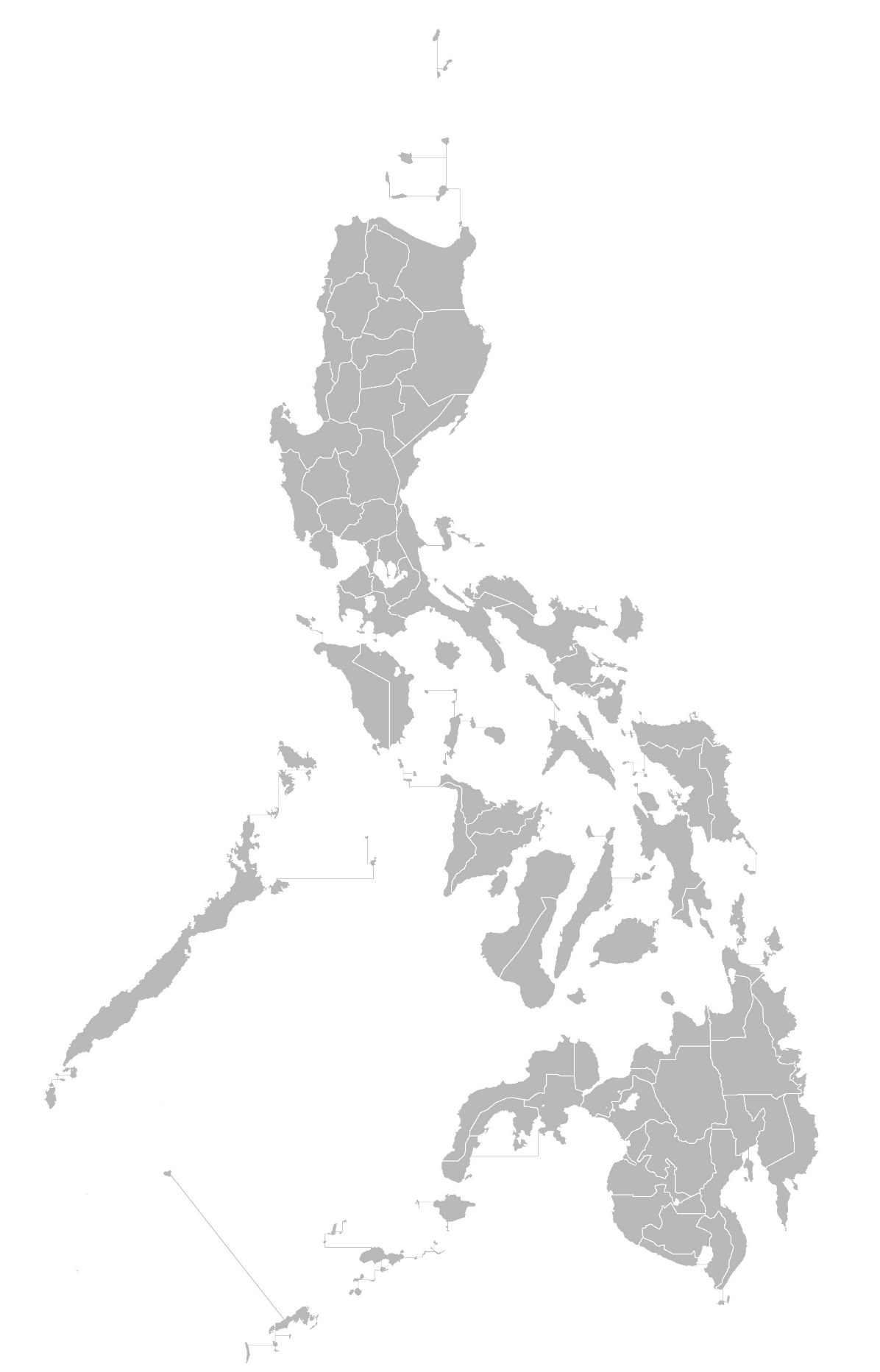 Requirement 3. Describe how reptiles and amphibians reproduce themselves.Describe how reptiles reproduce themselves.Describe how amphibians reproduce themselves.Requirement 4. Give ten (10) superstitions about snakes, and correct explanation in each case.Requirement 5. Identify five (5) poisonous snakes and lizards found in the Philippines, and describe their habits. Name those found in your own province. Demonstrate first aid treatment for snake bite.Identify five (5) poisonous snakes and lizards found in the Philippines, and describe their habits.Name poisonous snakes and lizards found in your own province.Have your Merit Badge Counselor certify you have demonstrated first aid treatment for snake bite.___________________________________		_____________Merit Badge Counselor’s Signature			DateRequirement 6. List ten (10) reptiles or amphibians useful to man either as food or in controlling insects or rodent pests, and state how food is taken. List food habits of each species. If there are laws for their protection, tell reasons why they are protected.Requirement 7. From actual observation, describe how reptiles move forward. Describe the functions of the muscles, ribs, and belly plates.Describe how reptiles move forward.Describe the function of the muscles.Describe the function of the ribs.Describe the function of the belly plates.Requirement 8. Describe the outstanding differences between the following: alligators and crocodiles, toads and frogs, newts and other salamanders, salamanders and lizards.Requirement 9. Maintain in a terrarium, aquarium, or properly constructed cage one or more reptiles or amphibians (non-poisonous only) for at least a month. Record the food accepted, the method employed in eating, changes in color or skin shedding, and general habits during this period. Or keep the eggs of one amphibian or reptile from the time of laying until hatching, and record the length of time required for hatching and the method of hatching.Enclosure Type:    Terrarium    Aquarium    Constructed CageWhat reptile or amphibian did you care for? _____________________________________________________Record for one month.Reptile or Amphibian Egg Kept: ______________________________________________________________Date Egg was Laid: ________________________Date Egg Hatched: ________________________Method of Hatching.Requirement 10. Go out at night and identify three kinds of toads or frogs by their voices. Stalk each with a flashlight and discover how each sings, and from where (water, in tree, etc.) Imitate for your Counselor the song of each; or take a recognizable photograph of a turtle, a snake, and an amphibian. Photographs must be from living specimens.Identify three kinds of toads or frogs by their voice.Imitate for your Merit Badge Counselor the song of each._________________________________		_____________Merit Badge Counselor’s Signature			DateORTake recognizable photographs. Turtle Snake AmphibianShow the photographs to your Merit Badge Counselor._________________________________		_____________Merit Badge Counselor’s Signature			DateReptile # 1Reptile # 2Reptile # 3Reptile # 4Reptile # 5Amphibian # 1Amphibian # 2Amphibian # 3SpeciesHabitatHabitsReptile # 1Reptile # 2Reptile # 3Reptile # 4Reptile # 5Amphibian # 1Amphibian # 2Amphibian # 3#Superstition About SnakesCorrect Explanation12345678910#Snake and LizardsHabits123451.2.3.4.5.#Reptile or Amphibian NameHow Food isTakenFood Habit ofthis SpecieIf protected, write the reason why they are protected12345678910AlligatorsCrocodilesToadsFrogsNewtsOther SalamandersSalamandersLizardsDayFood AcceptedEating MethodChange in Skin ColorSkin SheddingGeneral Habits12345678910111213141516171819202122232425262728293031Toad or FrogHow it SingsWhere it Sings